Sehr geehrte Damen und Herren,das Übereinkommen der Vereinten Nationen über die Rechte von Menschen mit Behinderungen ist seit 2009 für Deutschland verbindlich. Anlässlich des 5. Jahrestages des Inkrafttretens laden wir Sie herzlich zu einer gemeinsamen Veranstaltung der Beauftragten der Bundesregierung für die Belange behinderter Menschen, Verena Bentele, mit der BRK-Allianz am17. März 2014von 10.30 bis 17.00 Uhrin das Kleisthaus, Mauerstraße 53, 10117 Berlinein.Den Ablauf entnehmen Sie bitte dem anliegenden Programm. Um eine Rückmeldung hinsichtlich Ihrer Teilnahme wird bis zum 10. März 2014 gebeten. Bitte beachten Sie, dass die Teilnehmerzahl begrenzt ist. Mit freundlichen Grüßen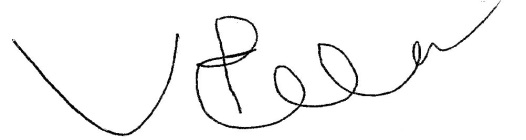 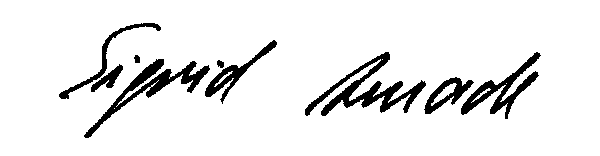 Verena Bentele					Dr. Sigrid Arnade						Sprecherin der BRK-Allianz